Методические материалы о проведении мероприятий, посвященных Дню семьи, любви и верности8 июля, начиная с 2008 года, во всех городах России широко отмечают День семьи, любви и верности. Праздник приурочен ко дню памяти святых князя Петра и его жены Февронии, покровительствующих семье и браку в православной традиции. Многие считают его достойной альтернативой Дню влюбленных, пришедшему из-за рубежа. И действительно, в отечественном празднике можно увидеть больше духовной любви и преклонения перед верностью и преданностью. В рамках организации праздника в детских лагерях рекомендовано провести акцию «Герб моей семьи» и тематический кинолекторий.Тематический кинолекторийКинолекторий – это коллективный просмотр и обсуждение фильмов по разным поводам и на разные темы. Выбор фильма, как правило, детерминируется либо темой смены, либо календарем знаменательных дат. Для каждого возраста обучающихся целесообразно подбирать свой фильм.Задачи: расширить представление о понятиях дружбы, преданности, любви как важнейшей нравственной ценности;содействовать воспитание нравственных качеств: умение дружить, беречь дружбу, толерантность;развивать умение вести суждения, аргументировать свою точку зрения;содействовать сплочению коллектива, осознанию своих обязанностей перед друзьями и близкими.Высокий образовательный потенциал кинолекториев раскрывается через такие психологические механизмы восприятия, как механизм проекции (фильм в этом случае становится тем полотном, на которое не только режиссер, но и зритель – обучающийся может спроекцировать свои отношения, переживания, мысли и чувства) и механизм идентификации (благодаря идентификации обучающиеся выбираю такого киногероя, который наиболее близок ему в настоящий момент по характеру, способам поведения, решаемой ситуации; образ мыслей, чувства, привычки, черты характера, решения становятся как бы общими — либо спроецированными на героя, либо заимствованными у него). Поэтому от выбора фильма и настроя обучающихся на его просмотр – будет определяться и сила педагогического воздействия, образовательный эффект.Кинолекторий может проводиться как для одного отряда, так и для всего лагеря. Основная образовательная миссия кинолектория – вызвать эмоциональный отклик у обучающихся, стимулировать их к рефлексии. Разного возраста обучающиеся по-разному реагируют на просмотр фильмов, но главным остается их предварительная подготовка, мотивация.Организация кинопросмотра и обсуждения фильмаПроводится в формате отрядного вечера. Каждый вожатый сам продумывает формат обсуждения фильма. В российском и мировом кинематографе достаточно много фильмов, которые вполне могут стать основой для проведения такого дела. Говоря о технологии просмотра кинофильма в лагере, следует назвать основные ее этапы:Этюд (беседа перед фильмом).Коллективный просмотр.Экспликация.Рефлексия.На этапе этюда (этюд - произведение, выполненное с натуры с целью ее изучения и обычно служащее предварительной разработкой какого-либо произведения или его части) педагог анонсирует фильм: кратко представляет фильм (режиссер, страна, год выпуска на экраны, награды и т.п.). Он может прочитать стихотворение, афоризм, отзыв. Внимание ребят акцентируется на социальных проблемах, затронутых режиссером. Беседой педагог «вводит» в фильм, создает необходимый настрой, социально-психологическую установку. Далее следует просмотр фильма.Коллективный просмотр фильма формирует общее эмоциональное, психологическое состояние отряда; позволяет выйти на общие точки соприкосновения в обсуждении, анализе, выработке этических и нравственных норм. Поэтому один из главных вопросов – вопрос отбора фильмов. Важно обдумать, какие проблемы, темы может актуализировать содержание фильма, спроектировать возможные линии для обсуждения.Этап экспликации (от лат. усиление) предполагает актуализацию переживаний, посредством педагогически сформулированных вопросов о социальной проблематике фильма. Это самый сложный и важный этап – обсуждение проблематики фильма (здесь необходим не художественный, а педагогический акцент). Непременным условием является предоставление каждому участнику высказать свое мнение, поделиться впечатлениями, задать вопрос. Поэтому начать обсуждение можно так: «Ваши первые ощущения от просмотра фильма я прошу выразить одной фразой, которая будет начинаться со слов «После просмотра фильма я чувствую…». После того как выявится эмоциональный спектр реакций детской аудитории, имеет смысл перейти на более глубокий уровень обсуждения.Варианты обсуждения фильмаПервые впечатления. Их можно не только вербализировать, но и визуализировать, зафиксировав письменно на доске (стенде, экране и т.д.) в виде названия чувств, переживаний, которые будут озвучиваться детьми.Коллективный комментарий, почему именно эти чувства вызваны фильмом.Творческие задания:Задание «Стоп-кадр». Выбрать сцену из фильма, которая отражает его главную (педагогическую) мысль, идею. Дать ей название (вербализация смысла).Киноафиша. Групповое рисование (коллаж) афиши по следам просмотренного фильма с последующими презентацией и комментариями.Кинокритика. Аналитический отчет о фильме в виде небольшой статьи.Саунд-трек (звуковой ряд) к фильму.Кинодубль. Проигрывание своих вариантов финала с последующим обоснованием.«Сам себе режиссер». Предложение своего варианта трактовки роли.На этапе рефлексии в отряде идет поиск вариантов решения проблемы не только в дальнем действии (по отношению к героям фильма и их прототипам), но и в близком действии (по отношению к конкретным людям). Можно создать прецедент живого и непринужденного обмена жизненным опытом между представителями разных поколений, пройти путь поиска ответов на вопросы, перед которыми обычно пасует подросток, спрогнозировать и предупредить типичные ошибки взросления, примерить на себя линию поведения героев и антигероев киносюжета.Акция «Герб моей семьи»Акция проводится с целью развития ценностного отношения к семейным традициям, воспитания чувства уважения и любви к своей семьи.Подготовку, организацию и общее руководство конкурсом осуществляет организационный комитет в составе представителей администрации и педагогического коллектива детского лагеря.Этапы проведения акции.I этап – на уровне отряда.Воспитатели и вожатые знакомят детей с условиями проведения акции, технологией реализации и основными требованиями к представлению итоговых материалов.Требования к оформлению работ: герб может быть выполнен на плотной бумаге в технике рисунка, аппликации, с использованием нетрадиционных техник, а также современных ИК-технологий. Формат работы – А4.Индивидуальная работа по созданию герба семьи проходит в рамках отрядной деятельности, где каждый участник акции должен:узнать историю своей семьи;выбрать возможные источники информации;создать герб семьи;подготовить сообщение (или презентацию), выступить перед отрядом – защита герба.Чтобы составить герб семьи нужно определить:какую он будет иметь форму;какая цветовая гамма будет использована;что будет являться главенствующим символом;какие дополнительные детали использовать и где они будут размещаться.Критерии оценки:эстетичность оформления творческой работы;оригинальность, использование нетрадиционных технологий;четкость, логичность изложения материала;наличие сопроводительного текста (девиз, описание герба и т. д.).II этап – на уровне лагеря.Выставка лучших работ (победителей первого этапа проведения акции) и награждение победителей в каждой возрастной группе.Информационная справкаВ жизни каждого человека семья играет важную роль. У каждого из нас есть своя семья, родительский дом, где нас ждут, помнят и за всё простят. Именно в семье мы учимся любви, ответственности, заботе и уважению. Одним из общепринятых правил нашего народа было знание своих предков, своей родословной. У всех семей есть что-то интересное, необычное, что-то такое, о чём хотелось бы рассказать всем. А как же можно это сделать? Как рассказать всем о своей семье?Герб – это эмблема. Все символы и традиции семьи можно отобразить на гербе!Герб – это эмблема государства, города, сословия, рода, изображаемая на флагах, монетах, печатях, государственных и других официальных документах. Предполагается, что русское слово «герб» произошло от польского «herb» – наследник или наследство. Герб – композиция из различных символов, которая отражает степень знатности рода, основные занятия и заслуги представителей рода перед государством. Составлением гербов занимается наука под названием геральдика (от латинского heraldus – глашатай) – гербоведение.Когда точно появились гербы истории не известно. Общепринято считать, что свою историю они начинают с Х века. Прежде всего, герб использовали для печати, а также обозначения собственности. В эпоху поголовной неграмотности герб был единственной понятной, а также доступной подписью.Всемирно известный герб английских королевских династий – три золотых леопарда, был придуман еще во времена восхождения на престол Ричарда I Львиное сердце.Значительную лепту по распространению семейных гербов внесли рыцари. Герб на доспехах – это был единственный признак различия их принадлежности к тому либо иному роду. В эпоху Крестовых походов фамильные гербы стали широко распространяться повсеместно. Со временем каждый город, церковь, цех, производство и т.п. имели свой герб.Далее только монархи могли утверждать и жаловать семейные гербы. Создавались даже специальные ведомства, которые заведовали геральдикой и занимались определением права на герб, а также разрабатывали специальные знаки, которые могли использоваться.Раньше на Руси практически у каждого фамильного рода был свой герб. Его бережно хранили отцы, защищали в боях дети. Герб передавался из поколения в поколение. Герб был для человека символом семьи, дома, Родины. За него человек в бою отдавал свою жизнь.Герб, вместе с остальными составляющими (генеалогическое древо, родословная) образует современное понятие Родословие и является символом семьи, а иногда символом всего одного человека (тогда речь идет о Личном гербе). Герб семьи представляет собой набор геральдических символов, которые олицетворяют основные черты семейного рода. Семейный герб раньше был привилегией дворянства, а сейчас он призван выделить семью, сплотить всех ее членов, стать сильным связующим звеном для поколений.Герб Фамильный (герб рода) – составляется всей семьёй и отражает суть семейной жизни рода, её место в обществе и основные ценности.Герб Личный – описывает личность конкретного человека.Герб является отражением в художественном виде основы человека, его набора убеждений и взглядов на семью, на мир, на жизнь. Очень часто герб составляется и для того, чтобы глубже понять свою семью и своё место в ней.Придумать герб непростое дело. Существует целая наука – геральдика, которая знает все правила составления гербов.Основные правила создания герба1. Форма гербаЛюбой герб или эмблема, как правило, составлены из определенных частей.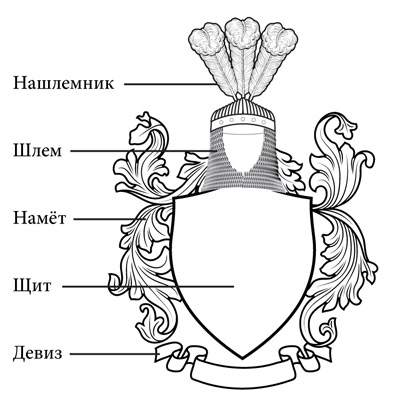 Главной частью герба является щит. Образ щита призван защищать семью или человека от врагов как в древности, так и в наше время. Геральдический щит первоначально ничем не отличался от щита реального. В древности, в средние века формы воинских щитов просто поражали своим многообразием – круглые, овальные, заостренные к низу, прямоугольные, в форме полумесяца и т.п. Щит в форме ромба обычно указывал на то, что обладателем такого герба являлась дама.В качестве материала для изготовления семейного герба подойдет ватман, картон от коробок, толстая цветная бумага. Выберете форму будущего герба семьи, начертите ее на ватмане. 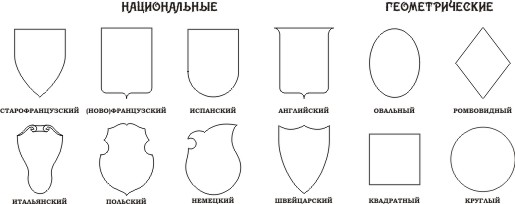 2. Цвет гербаГерб мог быть различным по цвету, и каждый цвет имел свое значение. В геральдике цвета могут отражать явления природы, качества человеческой души, характера человека и даже сложные философские понятия:Щит может быть окрашен одним цветом. Если мы хотим использовать несколько цветов, то щит нужно поделить, например, на две части: по вертикали, по горизонтали, по диагонали. Несмотря на кажущуюся простоту, геометрические членения поля щита образуют множество вариантов. Следуя этим правилам деления, можно разделить щит на три, четыре или более частей.3.Фигуры гербаФигуры, которые располагают поверх поля щита, традиционно подразделяют на геральдические и негеральдические.В свою очередь, геральдические фигуры могут быть главными и второстепенными.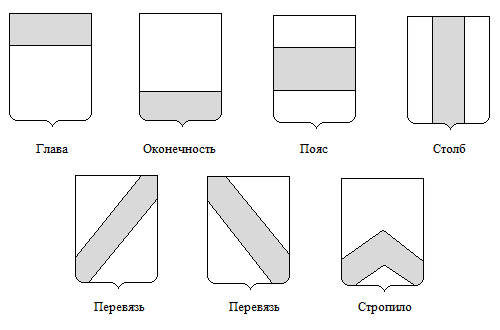 Главных геральдических фигур восемь – это глава (занимает верхнюю часть щита), оконечность (находится в нижней части щита), столб (расположен вертикально посередине щита), пояс (помещается горизонтально посередине щита), перевязь (расположена по диагонали на щите и имеет два варианта: слева направо и справа налево), стропило, крест и кайма. Второстепенных геральдических фигур довольно много - это квадрат, ромб, щиток и др.Изображения людей, животных, растений, явлений природы, предметов играют важную роль в символике гербов. Они относятся к негеральдическим фигурам, которые подразделяются на естественные (явления природы, небесные светила, растения, животные, человек), искусственные (оружие, орудия труда, предметы быта) и мифические (драконы, единороги, грифоны).Символика фигур:- лев – сила, мужество, великодушие;- орел – сила, власть, независимость;- медведь означает мудрость и силу;- собака – верность и преданность;- змея – мудрость, предосторожность;- голубь символизирует мир и чистоту;- сокол – красоту, храбрость и ум;- пчела – трудолюбие;- петух – символ боя;- дракон – могущество;- дуб означает силу и стойкость;- лавровые и пальмовые ветви – славу, победу;- оливковые ветви – мир;- факел, раскрытая книга - символизируют знание.Сочетание геральдических фигур, символических изображений и их цветов может служить постоянным признаком, отличительным знаком человеку, семье, классу, группе или учреждению.4. Девиз герба семьиДевиз – краткое изречение, как правило, написанное на ленте внизу щита. Иногда девизы размещаются в гербе без ленты, если щит круглый, девиз обычно пишется вокруг щита. Очевидно, основой для девиза первоначально мог служить рыцарский боевой клич (как например «Crom boo», девиз герцогов Фицджеральдов, означающий «Кром (старый родовой замок) навсегда!», но девизом может быть короткое высказывание, напоминающее о каком-то важном историческом событии или выражающее кредо владельца герба. Текст девиза может быть зашифрован и понятен только посвящённым.Девиз семьи, передаваемый из поколения в поколение, может ориентировать поступки человека, моделировать его поведение. Девиз семьи – аналог фамилии, семейная визитная карточка. Словесный девиз семьи кратко, в нескольких словах, выражает семейное кредо, жизненные правила семьи.Замечательные девизы для семьи уже придуманы, вернее, сформулированы в народных пословицах.Девизы о семье:«Где согласие, там и победа»,«Семья – опора счастья»,«Где любовь и совет, там горя нет»,«Семья сильна, когда над ней крыша одна»,«Семья в куче, не страшна и туча».Девизы о чести:«Чем труднее дело, тем выше честь»,«Где честь, там и правда».Девизы о труде:«Дело мастера боится»,«Уменье и труд все перетрут»,«Дорогу осилит идущий».Девизы о дружбе:«В согласном стаде и волк не страшен»,«Один в поле не воин».Девизы о защите Родины:«Если народ един, он непобедим»,«Храбрость – сестра победы».Список источниковБорисов И. В., Козина Е. Н. Геральдика России. – М.: АСТ, Астрель. – 2005. – 424 с. Голованова М.П., Шергин В.С. Государственные символы России. – М.: Росмэн, 2004. – 160 с. Моченов К.Ф., Коржик Ю. В. Гербы современной России. Гербы областей, районов, городов, поселков и сел внесенные в ГГР РФ, разработанные при участии Союза геральдистов России с 1992 по 2004 гг. – М.: Гербы и флаги. 2005 г. – 296 с.Сапрыков В.Н. Государственная символика регионов России. – М.: «Парад», 2004. 96 с. Слободчиков В. И., Шувалов А. В. Психология и педагогика безопасного образования.// Слободчиков В. И. Очерки психологии образования. – Биробиджан, 2005. – 207 с. – с.122 – 148.Соболева Н.А. Российская государственная символика: История и современность. - М.: Владос - 2003. - 208 с. Фопель К. Как научить детей сотрудничать? (часть 1-4) М., 2006.ЦветаНазвание цвета, принятое в геральдикеЯвления природыКачества характера, души человекаФилософские понятияЖелтыйЗолотоСолнцеВеликодушие, щедростьСправедливостьБелыйСереброЛуна, вода, снегЧистотаНевинностьКрасныйЧервленьОгоньХрабрость, мужество, отвагаЛюбовьСинийЛазурьНебоВерность, правдивостьВераЗеленыйЗеленьРастенияМолодость, радостьНадеждаЧерныйЧерньЗемляОбразованность, скромностьСмирениеФиолетовыйПурпур-Благородство, достоинствоМудрость (благоразумие)